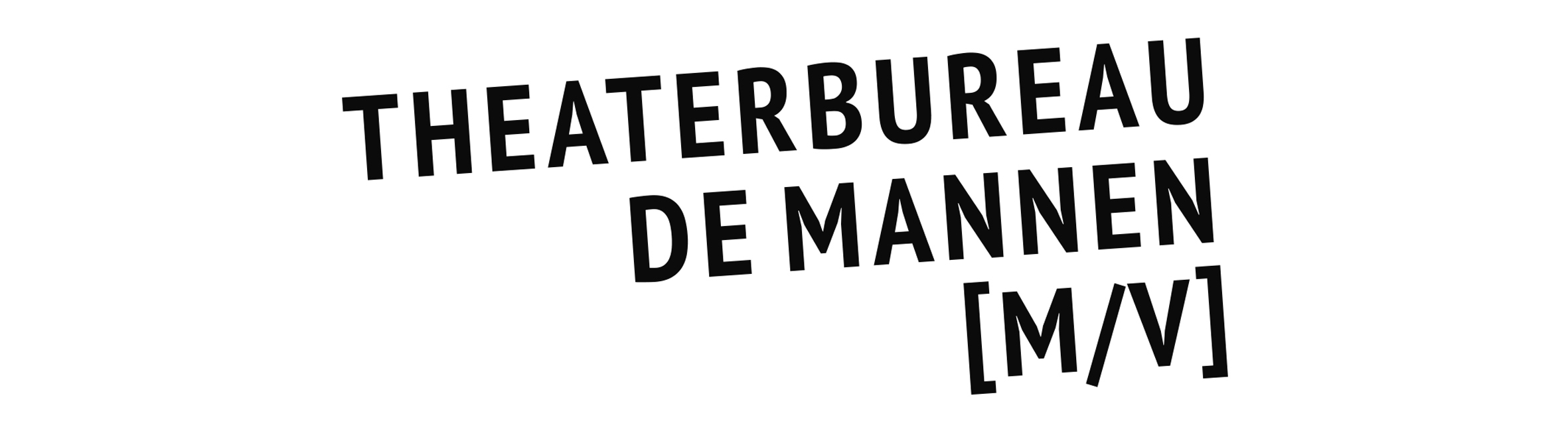 SEIZOEN 2019 – 2020GENRE: CABARETComedytrain presenteert De Nieuwe LichtingComedytrain gooit de beginnende talenten voor de leeuwen. Vanuit de kweekvijver in Amsterdam sturen ze hun nieuwe talenten met trots het land in om ervaring op te doen. In een unieke setting zie je stand-up comedy zoals het bedoeld is: rauw, ongepolijst en vol risico. Laat je verrassen door de comedians van de toekomst. Zorg dat je ze kent voordat iedereen weet wie ze zijn.